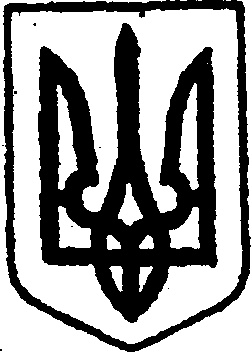 КИЇВСЬКА ОБЛАСТЬТЕТІЇВСЬКА МІСЬКА РАДАVІІІ СКЛИКАННЯДРУГА  СЕСІЯР І Ш Е Н Н Я    26.01.2021 р.                                                                            №  86  - 02-VIIІ        Про утворення та визначення кількісного складу        виконавчого  комітету Тетіївської міської        ради VIII cкликання        Керуючись  пунктом  3 статті 26, пункту 5 статті 42  та підпунками 1,2,3,4,5 статті 51 Законом України «Про місцеве самоврядування в Україні», Тетіївська міська рада                                            В И Р І Ш И Л А:1. Утворити виконавчий комітет Тетіївської міської ради.2. Визначити кількісний склад виконавчого комітету Тетіївської  міської ради  в  кількості  35 осіб.         Взяти до відома, що міський голова очолює виконавчий комітет міської ради, до складу виконавчого комітету міської ради входить за посадою секретар міської ради.          Міський голова                                                    Богдан  БАЛАГУРА      